¡HAY UNA CARTA PARA TI¡Querido amigo…Mi nombre es Aroa Díaz, tengo 19 años y vivo en un pueblo de Sevilla, llamado Pedrera. He estudiado Auxiliar de enfermería en Sevilla y ahora estoy estudiando Atención a Personas en Situación de Dependencia en Antequera.Estos días estan siendo raros para todos ya que no podemos salir de casa, ni podemos ir a dar paseos, ni ver a nuestros familiares, etc. Pero también hay que mirar el lado positivo, tenemos tiempo para nosotros mismos, para hacer cosas que antes no nos daba tiempo hacer y para valorar mucho más los pequeños detalles. Al principio yo me sentía un poco rara, no me creía lo que estaba pasando y para mi la segunda semana fue la peor de todas, mi estado de ánimo bajo rápidamente, pero pronto logré ponerme bien, ya que para matar el tiempo me puse a hacer ejercicio en casa,a colorear, a dibujar, a bailar, a cantar etc, y ahora estoy muy feliz estoy pasando tiempo con mi familia que eso es muy importante. ¡¡Te animo a que cantes o bailes y veras como asi te sientes mucho mejor!!Mucho ánimo, porque entre todos vamos a lograr salir adelante, ya mismo estaremos paseando por alguna calle, riéndonos, viendo a nuestra familia, poder dar besos y abrazos tenemos que ser fuertes y siempre debemos mirar el lado positivo.Yo espero que usted esté bien y sobre todo feliz.¡¡ Animo, que pronto todo habrá salido bien !!Por aquí le voy a dejar un trocito de canción que es muy bonita para darle ánimos: “Resistiré, erguido frente a todoMe volveré de hierro para endurecer la pielY aunque los vientos de la vida soplen fuerteSoy como el junco que se doblaPero siempre sigue en pieResistiré, para seguir viviendoSoportaré los golpes y jamás me rendiréY aunque los sueños se me rompan en pedazosResistiré, resistiré”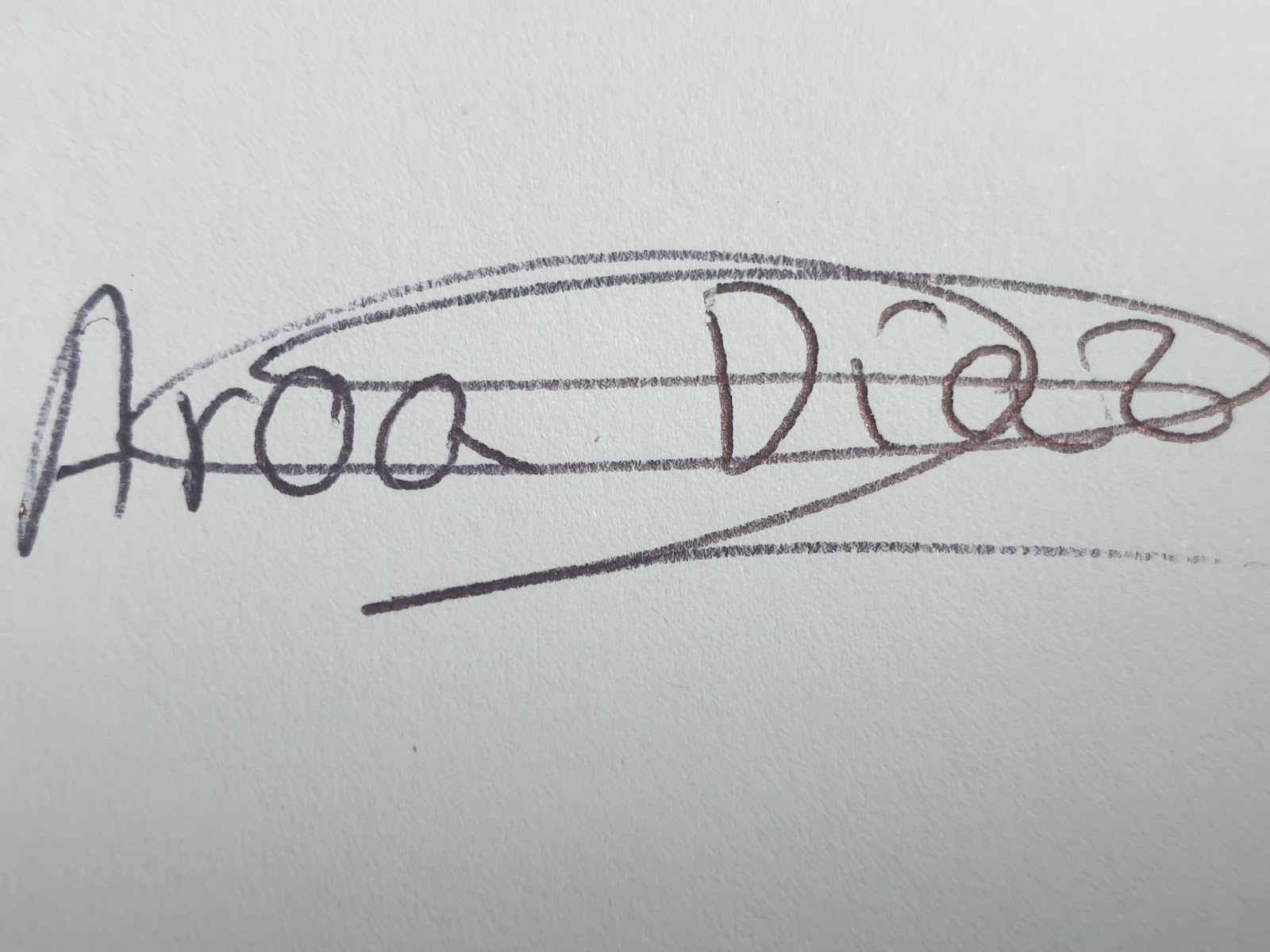 Un abrazo muy grande.Aroa Díaz. 